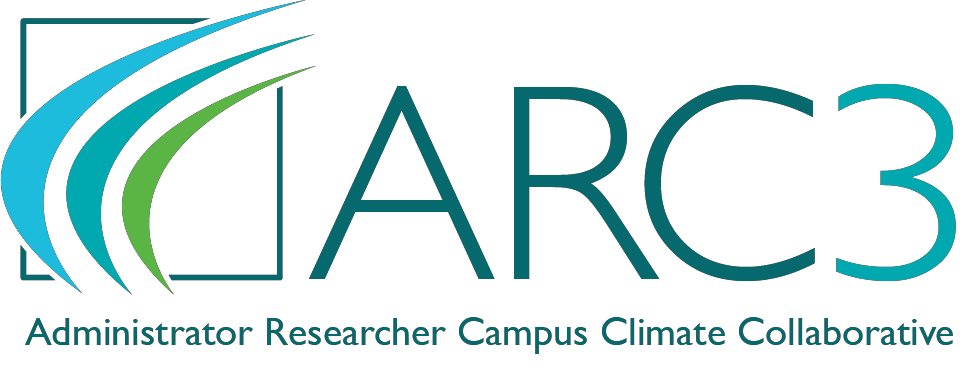 Guiding Principles List of ContributorsRecommended Survey IntroductionCAMPUS CLIMATE SURVEYNote: A module-based structure makes this instrument flexible to campus needs and legislative mandates moving forward, while maintaining validity of measurement. Module timing estimates are based upon pilot testing (*minutes:seconds).Guiding Principles for Development of Student-Focused Climate SurveysStudent-focused campus climate surveys related to sexual misconduct1 should serve multiple purposes. They should go beyond assessing the incidence and prevalence of sexual misconduct, but also serve across time as a barometer of the success of policies, procedures, services, and prevention programs. Participation in a campus climate survey can serve as an educational opportunity and as an intervention; therefore, the survey should be framed to educate students regarding the full range of experiences that constitute sexual misconduct and sexual assault and should be structured so that students know that their own unwanted experiences matter.Additionally, meaningful prevention rests on identifying the reasons sexual misconduct is perpetrated and the environments that foster it. Our goal is create a “living document,” along with recommended best practices—something that will be useful to improve the safety and well-being of all students, but is amendable to modifications based on data and lessons learned.When crafting this survey, we were guided by the following principles:Inclusiveness, mutual respect, and collaborationWhere the voices of researchers, college and university administrators, and students will all be heardEngaging in an iterative and transparent drafting processThe authors invite and encourage peer review and revision of the survey.Administrators should give support, feedback and consultation to researchers so that the survey will be as useful and relevant as possible. The scientists in turn should consider the feedback in developing a survey that meets institutional needsEnsuring independence and integrity in researchGuided by the ethics of science and recognizing and taking steps to remove the influence of biasA commitment to use of the best scientific evidence as the foundation of the surveyThere is a scientific knowledge base and a transparent scientific process must guide this work if the research is to have integrity and accuracyPeer reviewed studies are the basis for determining survey contentEqual focus on surveying victimization and perpetrationMeaningful prevention rests on identifying the reasons sexual misconduct is perpetrated and the environments that foster it. Data that are focused on both victimization and perpetration creates a scientific foundation for administrative workThe adoption of a civil rights approach grounded in Title IXOur work focuses on the range of acts that constitute the incidents an institution must respond to and process under guidelines of Title IX, the Violence Against Women Act, the Clery Law and other applicable local, state, and federal law and guidelinesFraming our efforts with the principles of The Belmont Report2Respect for persons: Ensure that students are informed and participate voluntarily;Beneficence: Participation in a campus climate survey is an educational opportunity and an intervention;1 Sexual Misconduct refers to a range of behaviors that includes sexual assault, intimate partner violence/dating violence, stalking, and sexual harassment.2 “Ethical Principles and Guidelines for the Protection of Human Subjects of Research,” HHS, 1979o Justice: As stated in the Belmont report, address “Who ought to receive the benefits of research and bear its burdens?”A sensitivity to the unique issues faced by various diverse populations and higher education institutional typeso Addressing the intersectionality of identities and the multiple contextual factors affecting risk for sexual misconductCollaborators who collectively designed the survey:SURVEY INTRODUCTIONOur [INSTITUTION TYPE] is dedicated to fostering a caring community. Every student at [INSTITUTION] has a right to an education free from discrimination, and [INSTITUTION] is committed to ensuring that all students have the opportunity to fully benefit from the school’s programs and activities. Sexual violence, sexual harassment, stalking, and intimate partner violence can interfere with a student's academic performance and emotional and physical well-being. Preventing and remedying sexual misconduct at [INSTITUTION] is essential to ensuring a safe environment in which our students can learn.You have been selected to give important information to [INSTITUTION] about your experiences since you enrolled. The overall goal of the survey is to provide the [INSTITUTION TYPE] with important information on campus sexual misconduct prevalence and responses.Your voice is extremely important, and we want you to feel comfortable in answering these questions freely and honestly. Your confidentiality is a priority, and whatever information you share on this survey cannot be identified: we cannot access your IP address or link your survey to your name, student ID, or email address.[INSERT INFORMATION ON SURVEY INCENTIVES HERE (IF APPLICABLE)][INSERT INFORMATION ON AVAILABLE COUNSELING RESOURCES AND INFORMATION ON HOW TO REPORT SEXUAL MISCONDUCT].Thank you so much for your time, and we look forward to better understanding your experiences here at[INSTITUTION].(Boldface headings and text should not appear to participants)MODULE 1 – POSSIBLE OUTCOMESAcademic SatisfactionInstructions: Please indicate the extent to which you agree or disagree with the following statements:I would recommend attending [INSTITUTION] to others. 	Strongly Disagree 	Disagree 	Neutral 	Agree 	Strongly AgreeIf I had it to do over again, I would still attend [INSTITUTION]. 	Strongly Disagree 	Disagree 	Neutral 	Agree 	Strongly AgreeAcademic DisengagementInstructions: How many times have you done the following things during this past semester at the[INSTITUTION]? Remember that all of your answers are private; no professor or instructor will ever see them.Satisfaction with Life ScaleInstructions: Below are five statements that you may agree or disagree with. Using the scale below, indicate your agreement with each item. Please be open and honest in your responding.Mental HealthInstructions: How much of the time during the past 4 weeks have you...General WellbeingI would rate my health overall as: 	Poor 	Fair 	Average	 	Above Average	 	ExcellentGeneral SafetyInstructions: Using the scale provided, please indicate the degree to which you agree with the following statement.I feel safe on campus at [INSTITUTION]. 	Strongly Disagree 	Disagree 	Neutral 	Agree 	Strongly AgreeMODULE 2 – ALCOHOL USE1a. People drink alcohol in bars, with meals, in restaurants, at sporting events, at home while watching TV, and in many other places. Since you enrolled at [INSTITUTION], how often did you usually have any kind of drink containing alcohol? By a drink we mean half an ounce of alcohol, which would be a 12-ounce can or glass of beer or cooler, a 5- ounce glass of wine, or a drink containing 1 shot of liquor. 	Every day (Go to 2) 	5 to 6 times a week (Go to 2) 	3 to 4 times a week (Go to 2) 	twice a week (Go to 2) 	once a week (Go to 2) 	2 to 3 times a month (Go to 2) 	once a month (Go to 2) 	3 to 11 times per year (Go to 2) 	1 or 2 times per year (Go to 2) 	I did not drink since enrolling in [INSTITUTION], but I did drink in the past (Go to 4] 	I never drank any alcohol in my life[POP-UP ITEM IF 1A IS “NEVER”]1b. Just to be certain, you have never had a drink containing alcohol in your entire life? 	Yes, I never drank alcohol.  [IF “YES”, PARTICIPANT IS AUTOMATICALLY FORWARDED TO THE NEXT MODULE] 	No, I did drink some alcohol. [IF “NO”, PARTICIPANT ASKED TO REVISE RESPONSE TO 1A]Since you enrolled at [INSTITUTION], how many alcoholic drinks did you have on a typical day when you drank alcohol? 	25 or more drinks 	19 to 24 drinks 	16 to 18 drinks 	12 to 15 drinks 	9 to 11 drinks 	7 to 8 drinks 	5 to 6 drinks 	3 to 4 drinks 	2 drinks 	1 drinkSince you enrolled at [INSTITUTION], how often did you have 5 or more (males) or 4 or more (females) drinks containing any kind of alcohol within a 2-hour period? 	Every day 	5 to 6 days a week 	3 to 4 days a week 	two days a week 	one day a week 	2 to 3 days a month 	one day a month 	3 to 11 days in the past year 	1 or 2 days in the past year 	0 days in the past yearSince you enrolled at [INSTITUTION], what is the maximum number of drinks containing alcohol that you drank within a 24-hour period? 	36 drinks or more 	24 to 35 drinks 	18 to 23 drinks 	12 to 17 drinks 	8 to 11 drinks 	5 to 7 drinks 	4 drinks 	3 drinks 	2 drinks 	1 drinkMODULE 3 – PEER NORMSThe following items refer to your friends’ attitudes. When the word “date” is used, please think of anyone with whom you have a romantic or sexual relationship—short term or long term.Peer Social Support MeasuresInstructions: To what extent would your friends approve of:Informational Peer SupportInstructions: My friends tell me that:MODULE 4 – PERCEPTIONS OF CAMPUS CLIMATE REGARDING SEXUAL MISCONDUCTInstitutional ResponseInstructions: The following statements describe how [INSTITUTION] might handle it if a student reported an incident of sexual misconduct. Using the scale provided, please indicate the likelihood of each statement.Knowledge of Campus Sexual Misconduct ResourcesInstructions: Using the scale provided, please indicate your level of agreement with the following statements.Exposure to Sexual Misconduct Information/EducationInstructions: Using the scales provided, please respond to the following questions.Before coming to [INSTITUTION], had you received any information or education (that did not come from[INSTITUTION] about sexual misconduct? 	YES	 	NOSince you came to [INSTITUTION], which of the following have you done? Please check all that apply. 	Discussed sexual misconduct /rape in class 	Discussed the topic of sexual misconduct with friends 	Discussed sexual misconduct with a family member 	Attended an event or program about what you can do as a bystander to stop sexual misconduct 	Attended a rally or other campus event about sexual misconduct or sexual assault 	Seen posters about sexual misconduct (e.g., raising awareness, preventing rape, defining sexual misconduct) 	Seen or heard campus administrators or staff address sexual misconduct 	Seen crime alerts about sexual misconduct 	Read a report about sexual violence rates at [INSTITUTION] 	Visited a [INSTITUTION] website with information on sexual misconduct 	Volunteered or interned at an organization that addresses sexual misconduct 	Seen or heard about sexual misconduct in a student publication or media outlet 	Taken a class to learn more about sexual misconduct 	[OTHER SPECIFIC ITEMS RELEVANT TO INSTITUTION]Since coming to [INSTITUTION], have you received written (e.g., brochures, emails) or verbal information (e.g., presentations, training) from anyone at [INSTITUTION] about the following? Please check all that apply. 	The definitions of types of sexual misconduct 	How to report an incident of sexual misconduct 	Where to go to get help if someone you know experiences sexual misconduct 	Title IX protections against sexual misconduct 	How to help prevent sexual misconduct 	Student code of conduct or honor codePlease use the following scale to indicate how aware you are of the function of the campus and community resources specifically related to sexual misconduct response at [INSTITUTION] listed below.MODULE 5 – SEXUAL HARASSMENT BY FACULTY/STAFFSexual Harassment VictimizationInstructions: Since you enrolled at [INSTITUTION], have you been in a situation in which a faculty member, instructor or staff member:Sexual Harassment Victimization Follow Up Questions [DISPLAY THESE QUESTIONS IF Any Sexual Harassment Victimization Question is Greater Than 1.]Instructions: Think about the situations that have happened to you that involved the behaviors you marked. Now think about the ONE SITUATION that had the greatest effect on you and answer the following questions.The situation involved (check all that apply) 	Sexist or sexually offensive language, gestures or pictures 	Unwanted sexual attention 	Unwanted touching 	Subtle or explicit bribes or threatsPlease describe the person(s) who committed the behavior Gender:ManWomanOther (please specify)Status at [INSTITUTION]:Faculty memberStaff memberGraduate student instructorOther (please specify)Did this happen on campus? 	YES	 	NOPlease tell us how you reacted to the situation (check all that apply)I ignored the person and did nothing.I avoided the person as much as possible.I treated it like a joke.I told the person to stopI reported the personI asked someone for advice and/or supportMODULE 6 – SEXUAL HARASSMENT BY STUDENTSSexual Harassment VictimizationInstructions: Since you enrolled at [INSTITUTION], have you been in a situation in which a student:Sexual Harassment Victimization Follow Up Questions [DISPLAY THESE QUESTIONS IF Any Sexual Harassment Victimization Question is Greater Than 1.]Instructions: Think about the situations that have happened to you that involved the behaviors you marked. Now think about the ONE SITUATION that had the greatest effect on you and answer the following questions.The situation involved (check all that apply): 	Sexist or sexually offensive language, gestures or pictures 	Unwanted sexual attention 	Unwanted touching 	Subtle or explicit bribes or threatsPlease describe the person(s) who committed the behavior Gender:ManWomanOther (please specify)Was the other person an undergraduate student at [INSTITUTION]:YesNoDon’t knowWas the other person a graduate or professional student at [INSTITUTION]:YesNoDon’t knowDid this happen on campus? 	YES	 	NOPlease tell us how you reacted to the situation (check all that apply)I ignored the person and did nothing.I avoided the person as much as possible.I treated it like a joke.I told the person to stopI reported the personI asked someone for advice and/or supportMODULE 7 – STALKING VICTIMIZATIONStalking Victimization PrevalenceInstructions: How many times have one or more people done the following things to you since you enrolled at[INSTITUTION]?Stalking Victimization Follow Up Questions [DISPLAY THESE QUESTIONS IF Any Stalking Victimization Question is Greater Than 0.]Instructions: Think about the situations that have happened to you that involved the experiences you marked on the last screen. [Endorsed experiences will be listed here] Now think about the ONE SITUATION that had the greatest effect on you and answer the following questions.The other person was a: 	Man	 	Woman	 	OtherWhat was your relationship to the other person? 	stranger 	acquaintance 	friend 	romantic partner 	former romantic partner 	relative/family 	faculty/staffWas the other person a student at [INSTITUTION]? 	YES 	NO 	I DON’T KNOWDid this happen on campus? 	YES	 	NOHad the other person been using alcohol or drugs just prior to the incident? 	They had been using alcohol 	They had been using drugs 	They had been using both alcohol and drugs 	They had not been using either alcohol or drugs 	I don't knowHad you been using alcohol or drugs just prior to the incident? 	I had been using alcohol 	I had been using drugs 	I had been using both alcohol and drugs 	I had not been using either alcohol or drugsMODULE 8 – STALKING PERPETRATIONStalking Perpetration PrevalenceInstructions: Now we are going to repeat the same list of questions, but instead ask how many times you have done the following things to one or more people since you enrolled at [INSTITUTION]?Stalking Perpetration Follow Up Questions [DISPLAY THESE QUESTIONS IF Any Stalking Perpetration Question is Greater Than 0.]Instructions: Think about the situations that have happened to you that involved the experiences you marked on the last screen. [Endorsed behaviors will be listed here] Now think about the MOST SEVERE SITUATION and answer the following questions.The other person was a: 	Man	 	Woman	 	OtherWhat was your relationship to the other person? 	stranger 	acquaintance 	friend 	romantic partner 	former romantic partner 	relative/family 	faculty/staffWas the other person a student at [INSTITUTION]? 	YES 	NO 	I DON’T KNOWDid this happen on campus? 	YES	 	NOHad the other person been using alcohol or drugs just prior to the incident? 	They had been using alcohol 	They had been using drugs 	They had been using both alcohol and drugs 	They had not been using either alcohol or drugs 	I don't knowHad you been using alcohol or drugs just prior to the incident? 	I had been using alcohol 	I had been using drugs 	I had been using both alcohol and drugs 	I had not been using either alcohol or drugsMODULE 9 – DATING VIOLENCE VICTIMIZATIONDating Violence Victimization PrevalenceInstructions: Answer the next questions about any hook-up, boyfriend, girlfriend, husband, or wife you have had, including exes, regardless of the length of the relationship, since you enrolled at [INSTITUTION].Dating Violence Victimization Follow Up Questions [DISPLAY THESE QUESTIONS IF Any Dating Violence Victimization Question is Greater Than 0.]Instructions: Think about the situations that have happened to you that involved the experiences you marked on the last screen. [Endorsed experiences will be listed here] Now think about the ONE SITUATION that had the greatest effect on you and answer the following questions.The other person was a: 	Man	 	Woman	 	OtherWhat was your relationship to the other person? 	stranger 	acquaintance 	friend 	romantic partner 	former romantic partner 	faculty/staffWas the other person a student at [INSTITUTION]? 	YES 	NO 	I DON’T KNOWDid this happen on campus? 	YES	 	NOHad the other person been using alcohol or drugs just prior to the incident? 	They had been using alcohol 	They had been using drugs 	They had been using both alcohol and drugs 	They had not been using either alcohol or drugs 	I don't knowHad you been using alcohol or drugs just prior to the incident? 	I had been using alcohol 	I had been using drugs 	I had been using both alcohol and drugs 	I had not been using either alcohol or drugsMODULE 10 – DATING VIOLENCE PERPETRATIONDating Violence Perpetration PrevalenceInstructions: Answer the next questions about any hook-up, boyfriend, girlfriend, husband, or wife you have had, including exes, regardless of the length of the relationship since you enrolled at [INSTITUTION].Dating Violence Perpetration Follow Up Questions [DISPLAY THESE QUESTIONS IF Any Dating Violence Perpetration Question is Greater Than 0.]Instructions: Think about the situations that have happened to you that involved the behaviors you marked on the last screen. [Endorsed behaviors will be listed here] Now think about the MOST SEVERE SITUATION and answer the following questions.The other person was a: 	Man 	Woman 	OtherWhat was your relationship to the other person? 	stranger 	acquaintance 	friend 	romantic partner 	former romantic partner 	faculty/staffWas the other person a student at [INSTITUTION]? 	YES 	NO 	I DON’T KNOWDid this happen on campus? 	YES	 	NOHad the other person been using alcohol or drugs just prior to the incident? 	They had been using alcohol 	They had been using drugs 	They had been using both alcohol and drugs 	They had not been using either alcohol or drugs 	I don't knowMODULE 11 – SEXUAL VIOLENCE VICTIMIZATIONSexual Victimization PrevalenceInstructions: The following questions concern sexual experiences that you may have had that were unwanted. We know that these are personal questions, so we did not ask your name or other identifying information.Your information is completely confidential. We hope that this helps you to feel comfortable answering each question honestly. Fill the bubble showing the number of times each experience has happened to you. If several experiences occurred on the same occasion—for example, if one night someone told you some lies and had sex with you when you were drunk, you should indicate both.We want to know about your experiences since you enrolled at [INSTITUTION]. These experiences could occur on or off campus, when school is in session or when you are on a break.Someone fondled, kissed, or rubbed up against the private areas of my body (lips, breast/chest, crotch or butt) or removed some of my clothes without my consent (but did not attempt sexual penetration) by:Someone had oral sex with me or made me have oral sex with them without my consent by:Someone put their penis, fingers, or other objects into my vagina without my consent by:Someone put their penis, fingers, or other objects into my butt without my consent by:Even though it didn’t happen, someone TRIED to have oral, anal, or vaginal sex with me without my consent by:Sexual Violence Follow-up Questions[DISPLAY THESE ITEMS IF more than one experience of rape is reported]On the last several pages of the survey, you reported that someone had oral, anal, or vaginal sex with you without your consent, either multiple times or using multiple strategies since you enrolled at [INSTITUTION]. 	All of the experiences were with the same person. 	These experiences were with more than one person. (If you choose this, please enter the number of people in the box below.)On how many different days did someone have oral, anal, or vaginal sex with you without your consent since you enrolled at [INSTITUTION]?[Dropdown multiple choice: 1-9 or more][DISPLAY THESE ITEMS IF at least one experience of both rape and attempted rape is reported]On the last several pages of the survey, you reported that since you enrolled at [INSTITUTION]someone had oral, anal, or vaginal sex with you without your consent.AndEven though it didn't happen, that someone TRIED TO have oral, anal, or vaginal sex with you without your consent. 	All of the experiences were with the same person. 	These experiences were with more than one person. (If you choose this, please enter the number of people in the box below.)On how many different days did someone either try to or have oral, anal, or vaginal sex with you without your consent since you enrolled at [INSTITUTION]?[Dropdown multiple choice: 1-9 or more][DISPLAY THESE QUESTIONS IF Any Sexual Victimization Question is Greater Than 0.]Instructions: Think about the situations that have happened to you that involved the experiences you marked on the last screens. [Endorsed experiences will be listed here] Now think about the ONE SITUATION that had the greatest effect on you and answer the following questions.The other person was a (select all that apply if more than one other person): 	Man	 	Woman	 	OtherWhat was your relationship to the other person? 	stranger 	acquaintance 	friend 	romantic partner 	former romantic partner 	relative/family 	[INSTITUTION] faculty/staffWas the other person a student at [INSTITUTION]? 	YES 	NO 	I DON’T KNOWDid this happen on campus? 	YES	 	NOHad the other person been using alcohol or drugs just prior to the incident? 	They had been using alcohol 	They had been using drugs 	They had been using both alcohol and drugs 	They had not been using either alcohol or drugs 	I don't knowHad you been using alcohol or drugs just prior to the incident? 	I had been using alcohol 	I had been using drugs 	I had been using both alcohol and drugs 	I had not been using either alcohol or drugsDuring the incident, to what extent did you feel:How do you label this experience?  	MODULE 12 – SEXUAL VIOLENCE PERPETRATIONSexual Violence PrevalenceInstructions: The following questions also concern sexual experiences. These questions are similar to those you just answered, but these refer to your behaviors. We know these are personal questions, so we did not ask your name or other identifying information. Your information is completely confidential. We hope this helps you to feel comfortable answering each question honestly. Fill the bubble showing the number of times each experience has happened. If several experiences occurred on the same occasion—for example, if one night you told some lies and had sex with someone who was drunk, you should indicate both.We want to know about your experiences since you enrolled at [INSTITUTION]. These experiences could occur on or off campus, when school is in session or when you are on a break.I fondled, kissed, or rubbed up against the private areas of someone’s body (lips, breast/chest, crotch or butt) or removed some of their clothes without their consent (but did not attempt sexual penetration) by:I had oral sex with someone or had someone perform oral sex on me without their consent by:I put my penis or I put my fingers or objects into someone’s vagina without their consent by:I put in my penis or I put my fingers or objects into someone’s butt without their consent by:Even though it didn’t happen, I TRIED to have oral, anal, or vaginal sex with someone or make them have oral sex with me without their consent by:Sexual Violence Follow-up Questions[DISPLAY THESE ITEMS IF more than one act of rape is reported]On the last several pages of the survey, you reported having oral, anal, or vaginal sex with someone without their consent either multiple times or using multiple strategies since you enrolled at [INSTITUTION]. 	All of the experiences were with the same person. 	I did this with more than one person. (If you choose this, please enter how many people you did this with in the box below.)On how many different days did you have oral, anal, or vaginal sex with someone without their consent since you enrolled at [INSTITUTION]?[Dropdown multiple choice: 1-9 or more][DISPLAY THESE ITEMS IF more than one act of either attempted rape is reported]On the last several pages of the survey, you reported BOTH having oral, anal, or vaginal sex and trying to have sex with someone without their consent since you enrolled a [INSTITUTION]. 	All of the experiences were with the same person. 	I did this with more than one person. (If you choose this, please enter how many people you did this with in the box below.)On how many different days did you either have oral, anal, or vaginal sex or try to have sex with someone without their consent since you enrolled at [INSTITUTION]?[Dropdown multiple choice: 1-9 or more][DISPLAY THESE QUESTIONS IF Any Sexual Violence Question is Greater Than 0]Instructions: Think about the situations that have happened to you that involved the experiences you marked on the last screens. [Endorsed behaviors will be listed here] Now think about the MOST SEVERE SITUATION and answer the following questions.The other person was a: 	Man 	Woman 	OtherWhat was your relationship to the other person? 	stranger 	acquaintance 	friend 	romantic partner 	former romantic partner 	relative/family 	[INSTITUTION] faculty/staffWas the other person a student at [INSTITUTION]? 	YES 	NO 	I DON’T KNOWDid this happen on campus? 	YES	 	NOHad the other person been using alcohol or drugs just prior to the incident? 	They had been using alcohol 	They had been using drugs 	They had been using both alcohol and drugs 	They had not been using either alcohol or drugs 	I don't knowHad you been using alcohol or drugs just prior to the incident? 	I had been using alcohol 	I had been using drugs 	I had been using both alcohol and drugs 	I had not been using either alcohol or drugsHow do you label this behavior?  	MODULE 13 - INSTITUTIONAL RESPONSESResponses to SurvivorsInstructions: In thinking about the events related to sexual misconduct described in the previous sections, did[would] [INSTITUTION] play a role by...*display logic carries through the moduleReporting Experiences [ONLY SEEN IF SEXUAL MISCONDUCT EXPERIENCE IS REPORTED]Did you tell anyone about the incident before this questionnaire? 	Yes	 	NoWho did you tell? (check all that apply) [DISPLAY THIS QUESTION IF Did you tell anyone about the incident before this questionnaire? Yes is selected.] 	Roommate 	Close friend other than roommate 	Romantic partner 	Parent or guardian 	Other family member 	Doctor/nurse 	Religious leader 	Off-campus rape crisis center staff 	Off-campus counselor/therapist 	On-campus counselor therapist 	Institution health services 	Campus security or police department 	Local police 	Office of Student Conduct 	Resident Advisor or Residence Life staff 	Institution faculty or staff2a. How useful was the on-campus counselor/therapist in helping you deal with the incident? [DISPLAY THIS QUESTION IF Who did you tell? On-campus counselor/therapist is selected.] 	Very Useful 	Moderately Useful 	Somewhat Useful 	Slightly Useful 	Not at all Useful2b. How useful were the institution health services in helping you deal with the incident? [DISPLAY THIS QUESTION IF Who did you tell? Institution health services is selected.] 	Very Useful 	Moderately Useful 	Somewhat Useful 	Slightly Useful 	Not at all Useful2c. How useful was the campus security or police department in helping you deal with the incident? [DISPLAY THIS QUESTION IF Who did you tell? Campus security or police department is selected.] 	Very Useful 	Moderately Useful 	Somewhat Useful 	Slightly Useful 	Not at all Useful2d. How useful was the Office of Student Conduct in helping you deal with the incident? [DISPLAY THIS QUESTION IF Who did you tell? Office of Student Conduct is selected.] 	Very Useful 	Moderately Useful 	Somewhat Useful 	Slightly Useful 	Not at all Useful2e. How useful was the Resident Advisor or Residence Life staff in helping you deal with the incident?[DISPLAY THIS QUESTION IF Who did you tell? Office of Student Conduct is selected.] 	Very Useful 	Moderately Useful 	Somewhat Useful 	Slightly Useful 	Not at all Useful2f. How useful was the University faculty or staff in helping you deal with the incident? [DISPLAY THIS QUESTION IF Who did you tell? University faculty or staff is selected.] 	Very Useful 	Moderately Useful 	Somewhat Useful 	Slightly Useful 	Not at all UsefulMODULE 14 – PEER RESPONSESAnticipated Responses from PeersInstructions: The following is a list of reactions that people sometimes have when responding to a person who has experienced sexual misconduct. If you experienced sexual misconduct and you told your friends/peers, how would they respond?General ResponseInstructions: If someone were to report a case of sexual misconduct to [INSTITUTION]:MODULE 15 – CONSENTInstructions: Using the scale provided, please indicate how strongly you agree or disagree with the following statements.MODULE 16 – BYSTANDER INTERVENTIONInstructions: When the situation arose at [INSTITUTION], how often did you do any of the following?MODULE 17 – CAMPUS SAFETYInstructions: Using the scales provided, please indicate the degree to which you agree or disagree with the following statements.Sense of SafetyPerception of sexual misconduct as part of campus lifeMODULE 18 – DEMOGRAPHICS *COULD BE INSTITUTION-SPECIFIC*Instructions: Please answer the following questions about yourself.What is your age?  	What is your current gender identity? 	Woman 	Transman 	Man	 	Genderqueer/gender non-conforming 	Transwoman	 	A gender not listed here:  	Describe your race/ethnicity? Please check all that apply. 	Black/African	 	Native American or Alaskan native 	American White/Caucasian	 	Hispanic or Latino/a 	Asian or Asian American	 	A race/ethnicity not listed here:  	 	Hawaiian or Pacific IslanderAre you an international student? 	Yes	 	NoWhat is your sexual orientation? 	Gay	 	Heterosexual/straight 	Lesbian	 	Queer 	Bisexual	 	A sexual orientation not listed here:  	 	AsexualWhat year of school are you in? 	First year 	Second year 	Third year 	Fourth year 	Fifth or more year undergraduate 	Graduate 	Professional (e.g. law, medicine, veterinary, dentistry)Since you’ve been a student at [INSTITUTION], have you been a member or participated in any of the following? Please check all that apply. 	Honor society or professional group related to your major, field of study 	Fraternity or sorority (pledge or member) 	Intercollegiate athletic team 	Intramural or club athletic team 	Political or social action group 	Student government 	Media organization (e.g., newspaper, radio, magazine) 	Other student organization or groupWhich of the following best describes your living situation? 	On campus residence hall/dormitory 	Other on campus housing (apartment, house) 	Fraternity or sorority house 	Off-campus university-sponsored apartment/house 	Off-campus housing non-university sponsored 	At home with parent(s) or guardian(s) 	Other off-campusWhat is your campus location? 	[University lists options applicable to them]MODULE 19 – ADDITIONAL INFORMATIONFor the questions that were asked about different experiences with sexual misconduct, please rate whether you found answering these questions to be more or less distressing than other things you sometimes encounter in day to day life.For the questions that were asked about different experiences you may have had such as non-consensual sexual experiences or touching someone without their consent, please rate how important you believe it is for researchers to ask about these types of events in order to study the impact of such experiences.I found participating in this study personally meaningful. 	Strongly Disagree 	Disagree 	Neutral 	Agree 	Strongly AgreeIf there is any additional information you would like to provide about [Institution Name]’s climate related to sexual misconduct, please use the box below. Like the rest of your responses to this survey, any information you provide is anonymous and will only be reported grouped with all other comments. The information you provide will be used to inform and improve support, policies, and practices at [Institution Name] and will not be used to investigate specific individuals. Disclosing an incident here does not constitute reporting the incident to [Institution Name] and will not result in any action, disciplinary or otherwise. Please do not identify anyone by name in your survey responses. If you identify anyone by name, the names will be removed before [Institution Name] receives the data.MODULETOPICITEMSTIME TO COMPLETE*1POSSIBLE OUTCOMES222:152ALCOHOL USE2-51:003PEER NORMS121:154PERPECTIONS OF CAMPUS CLIMATE REGARDING SEXUAL MISCONDUCT244:305SEXUAL HARASSMENT BY FACULTY/STAFF16-212:306SEXUAL HARASSMENT BY STUDENTS12-182:007STALKING VICTIMIZATION10-161:308STALKING PERPETRATION10-161:009DATING VIOLENCE VICTMIZATION6-121:0010DATING VIOLENCE PERPETRATION6-120:4511SEXUAL VIOLENCE VICTIMIZATION25-352:3012SEXUAL VIOLENCE PERPETRATION25-362:0013INSTITUTIONAL RESPONSES28-342:4514PEER RESPONSES131:0015CONSENT71:0016BYSTANDER INTERVENTION71:0017CAMPUS SAFETY70:4518DEMOGRAPHICS91:0519ADDITIONAL INFORMATION40:30Antonia AbbeyProfessor of PsychologyWayne State UniversityNoël Busch-ArmendarizProfessor of Social Work, and Director, Institute on Domestic Violence and Sexual AssaultUniversity of Texas at AustinJacquelyn CampbellProfessor of NursingJohns Hopkins UniversityBrett CarterDean of StudentsUniversity of North Carolina at GreensboroGretchen ClumAssociate Professor of Public HealthTulane UniversitySarah CookProfessor of Psychology and Associate Dean, Honors CollegeGeorgia State UniversityAmalia Corby-EdwardsSenior Legislative and Federal Affairs OfficerAmerican Psychological AssociationLilia CortinaProfessor of Psychology and Women's Studies and Director of ADVANCE for the College of Literature, Science, and the ArtsUniversity of MichiganKarol DeanDean, School of Social & Behavioral SciencesMercy CollegeLouise DouceSpecial Assistant to Vice President of Student Life at The Ohio State UniversityThe Ohio State UniversityLouise FitzgeraldEmerita Professor of Psychology and Gender & Women’s StudiesUniversity of Illinois-Urbana ChampagneBill FlackAssociate Professor of PsychologyBucknell UniversityJennifer FreydProfessor of PsychologyUniversity of OregonJaray GillespieAssistant Dean of StudentsGeorgia State UniversityAnne HedgepethGovernment Relations ManagerAmerican Association of University WomenKathryn HollandDoctoral Candidate in Psychology and Women’s StudiesUniversity of MichiganJanet HydeProfessor of Psychology and Gender & Women’s StudiesUniversity of WisconsinMary KossRegents’ Professor of Public HealthUniversity of ArizonaFelicia McGintyVice Chancellor for Student AffairsRutgers, The State University of New JerseyLoreen OlsonAssociate Professor of Communication StudiesUniversity of North Carolina at GreensboroMeredith SmithLead Title IX Investigator & Deputy Title IX CoordinatorUniversity of ConnecticutPaige Hall SmithAssociate Professor of Public Health Education and Director, Center for Women’s Health & WellnessUniversity of North Carolina at GreensboroKate StoverEducational ProgrammerTitle IX Compliance InstituteKevin SwartoutAssistant Professor of Psychology and Public HealthGeorgia State UniversityJacquelyn WhiteEmerita Professor of PsychologyUniversity of North Carolina at GreensboroAlmost NeverAlmost Always1. Missed class2. Made excuses to get out of class3. Been late for class4. Done poor work5. Attended class intoxicated or “high”6. Slept in class7. Thought about dropping a class8. Thought about quitting schoolStrongly DisagreeDisagreeNeutralAgreeStrongly Agree1. In most ways, my life is close to ideal.2. The conditions of my life are excellent.3. I am satisfied with life.4. So far, I have gotten the important things I want in life.5. If I could live my life over, I would change almost nothing.NeverSometimesA Few TimesMost of the timeAlways1. Felt calm and peaceful?2. Been a very nervous person?3. Felt so down in the dumps that nothing could cheer you up?4. Felt down-hearted and blue?5. Been a happy person?Strongly DisagreeDisagreeNeutralAgreeStrongly Agree1. Having many sexual partners.2. Telling stories about sexual experiences.3. Getting someone drunk or high to have sex with them.4. Lying to someone in order to have sex with them.5. Forcing someone to have sex.6. Using physical force, such as hitting or beating, to resolve conflicts with dates.7. Insulting or swearing at dates.Strongly DisagreeDisagreeNeutralAgreeStrongly Agree1. It is alright for someone to hit a date in certain situations.2. Someone you are dating should have sex with you when you want.3. When you spend money on a date, the person should have sex with you in return.4. You should respond to a date’s challenges to your authority by insulting them or putting them down.5. It is alright to physically force a person to have sex under certain conditions.Very UnlikelyUnlikelyNeutralLikelyVery Likely1. The institution would take the report seriously.2. The institution would maintain the privacy of the person making the report.3. The institution would do its best to honor the request of the person about how to go forward with the case.4. The institution would take steps to protect the safety of the person making the report.5. The institution would support the person making the report.6. The institution would provide accommodations to support the person (e.g. academic, housing, safety).7. The institution would take action to address factors that may have led to the sexual misconduct.8. The response to this item will be "Neutral" to indicate attention.9. The institution would handle the report fairly.10. The institution would label the person making the report a troublemaker.11. The institution would have a hard time supporting the person who made the report.12. The institution would punish the person who made the report.Strongly DisagreeDisagreeNeutralAgreeStrongly Agree1. If a friend or I experienced sexual misconduct, I know where to go to get help on campus.2. I understand what happens when a student reports a claim of sexual misconduct at [INSTITUTION].3. I would know where to go to make a report of sexual misconduct.Not at all awareSlightly awareSomewhat awareVery awareExtremely aware1. Office for Violence Prevention and Victim Assistance2. Office of Student Conduct3. Title IX Compliance4. Student Legal Services5. Counseling Services6. The Office of Employment Equity7. Health Services8. [SUBSTITUTE RESOURCES SPECIFIC TO INSTITUTION]NeverOnce or TwiceSometimesOftenMany Times1. Treated you “differently” because of your sex?2. Displayed, used, or distributed sexist or suggestive materials?3. Made offensive sexist remarks?4. Put you down or was condescending to you because of your sex?5. Repeatedly told sexual stories or jokes that were offensive to you?6. Made unwelcome attempts to draw you into a discussion of sexual matters?7. Made offensive remarks about your appearance, body, or sexual activities?8. Made gestures or used body language of a sexual nature which embarrassed or offended you?9. Made unwanted attempts to establish a romantic sexual relationship with you despite your efforts to discourage it?10. Continued to ask you for dates, drinks, dinner, etc., even though you said “No”?11. Touched you in a way that made you feel uncomfortable?12. Made unwanted attempts to stroke, fondle, or kiss you?13. Made you feel like you were being bribed with a reward to engage in sexual behavior?14. Made you feel threatened with some sort of retaliation for not being sexually cooperative?15. Treated you badly for refusing to have sex?16. Implied better treatment if you were sexually cooperative?NeverOnce or TwiceSometimesOftenMany Times1. Treated you “differently” because of your sex?2. Displayed, used, or distributed sexist or suggestive materials?3. Made offensive sexist remarks?4. Put you down or was condescending to you because of your sex?5. Repeatedly told sexual stories or jokes that were offensive to you?6. Made unwelcome attempts to draw you into a discussion of sexual matters?7. Made offensive remarks about your appearance, body, or sexual activities?8. Made gestures or used body language of a sexual nature which embarrassed or offended you?9. Made unwanted attempts to establish a romantic sexual relationship with you despite your efforts to discourage it?10. A choice that indicates attention for this item would be, "Once or Twice."11. Sent or posted unwelcome sexual comments, jokes or pictures by text, email, Facebook or other electronic means?12. Spread unwelcome sexual rumors about you by text, email, Facebook or other electronic means?13. Called you gay or lesbian in a negative way by text, email, Facebook or other electronic means?None1-23-56-8More than 81. Watched or followed you from a distance, or spied on you with a listening device, camera, or GPS [global positioning system]?2. Approached you or showed up in places, such as your home, workplace, or school when you didn’t want them to be there?3. Left strange or potentially threatening items for you to find?4. Sneaked into your home or car and did things to scare you by letting you know they had been there?5. Left you unwanted messages (including text or voice messages)?6. Made unwanted phone calls to you (including hang up calls)?7. Sent you unwanted emails, instant messages, or sent messages through social media apps?8. Left you cards, letters, flowers, or presents when they knew you didn’t want them to?9. Made rude or mean comments to you online?10. Spread rumors about you online, whether they were true or not?None1-23-56-8More than 81. Watched or followed them from a distance, or spied on them with a listening device, camera, or GPS [global positioning system]?2. Approached them at places, such as their home, workplace, or school when they didn’t want you to be there?3. Left strange or potentially threatening items for them to find?4. Sneaked into their home or car and did things to scare them by letting them know you had been there?5. Left unwanted messages for them (including text or voice messages)?6. Made unwanted phone calls to them (including hang up calls)?7. Sent them unwanted emails, instant messages, or messages through social media apps?8. Left cards, letters, flowers, or presents for them when you knew they didn’t want you to?9. Made rude or mean comments to them online?10. Spread rumors about them online, whether they were true or not?NeverOnce or TwiceSometimesOftenMany Times1. Not including horseplay or joking around, the person threatened to hurt me and I thought I might really get hurt.2. Not including horseplay or joking around, the person pushed, grabbed, or shook me.3. Not including horseplay or joking around, the person hit me.4. Not including horseplay or joking around, the person beat me up.5. Not including horseplay or joking around, the person stole or destroyed my property6. Not including horseplay or joking around, the person can scare me without laying a hand on me.NeverOnce or TwiceSometimesOftenMany Times1. Not including horseplay or joking around, I threatened to hurt the person and I meant it.2. Not including horseplay or joking around, I pushed, grabbed, or shook the person.3. Not including horseplay or joking around, I hit the person.4. Not including horseplay or joking around, I beat up the person.5. Not including horseplay or joking around, I stole or destroyed the person’s property.6. Not including horseplay or joking around, I can scare this person without laying a hand on them.0 times1 time2 times3+ timesTelling lies, threatening to end the relationship, threatening to spread rumors about me, making promises I knew were untrue, or continually verbally pressuring me after I said I didn’t want to.Showing displeasure, criticizing my sexuality or attractiveness, getting angry but not using physical force, after I said I didn’t want to.Taking advantage of me when I was too drunk or out of it to stop what was happening.Threatening to physically harm me or someone close to me.Using force, for example holding me down with their body weight, pinning my arms, or having a weapon.0 times1 time2 times3+ timesTelling lies, threatening to end the relationship, threatening to spread rumors about me, making promises I knew were untrue, or continually verbally pressuring me after I said I didn’t want to.Showing displeasure, criticizing my sexuality or attractiveness, getting angry but not using physical force, after I said I didn’t want to.Taking advantage of me when I was too drunk or out of it to stop what was happening.Threatening to physically harm me or someone close to me.Using force, for example holding me down with their body weight, pinning my arms, or having a weapon.0 times1 time2 times3+ timesTelling lies, threatening to end the relationship, threatening to spread rumors about me, making promises I knew were untrue, or continually verbally pressuring me after I said I didn’t want to.Showing displeasure, criticizing my sexuality or attractiveness, getting angry but not using physical force, after I said I didn’t want to.Taking advantage of me when I was too drunk or out of it to stop what was happening.Threatening to physically harm me or someone close to me.Using force, for example holding me down with their body weight, pinning my arms, or having a weapon.0 times1 time2 times3+ timesTelling lies, threatening to end the relationship, threatening to spread rumors about me, making promises I knew were untrue, or continually verbally pressuring me after I said I didn’t want to.Showing displeasure, criticizing my sexuality or attractiveness, getting angry but not using physical force, after I said I didn’t want to.Taking advantage of me when I was too drunk or out of it to stop what was happening.Threatening to physically harm me or someone close to me.Using force, for example holding me down with their body weight, pinning my arms, or having a weapon.0 times1 time2 times3+ timesTelling lies, threatening to end the relationship, threatening to spread rumors about me, making promises I knew were untrue, or continually verbally pressuring me after I said I didn’t want to.Showing displeasure, criticizing my sexuality or attractiveness, getting angry but not using physical force, after I said I didn’t want to.Taking advantage of me when I was too drunk or out of it to stop what was happening.Threatening to physically harm me or someone close to me.Using force, for example holding me down with their body weight, pinning my arms, or having a weapon.Not at allSlightlySomewhatVeryExtremelyScaredLike your life was in dangerLike the other person would hurt you if you didn’t go along0 times1 time2 times3+ timesTelling lies, threatening to end the relationship, threatening to spread rumors about them, making promises about the future I knew were untrue, or continually verbally pressuring them after they said they didn’t want to.Showing displeasure, criticizing their sexuality or attractiveness, getting angry but not using physical force after they said they didn’t want to.Taking advantage when they were too drunk or out of it to stop what was happening.Threatening to physically harm them or someone close to them.Using force, for example holding them down with my body weight, pinning their arms, or having a weapon.0 times1 time2 times3+ timesTelling lies, threatening to end the relationship, threatening to spread rumors about them, making promises about the future I knew were untrue, or continually verbally pressuring them after they said they didn’t want to.Showing displeasure, criticizing their sexuality or attractiveness, getting angry but not using physical force after they said they didn’t want to.Taking advantage when they were too drunk or out of it to stop what was happening.Threatening to physically harm them or someone close to them.Using force, for example holding them down with my body weight, pinning their arms, or having a weapon.0 times1 time2 times3+ timesTelling lies, threatening to end the relationship, threatening to spread rumors about them, making promises about the future I knew were untrue, or continually verbally pressuring them after they said they didn’t want to.Showing displeasure, criticizing their sexuality or attractiveness, getting angry but not using physical force after they said they didn’t want to.Taking advantage when they were too drunk or out of it to stop what was happening.Threatening to physically harm them or someone close to them.Using force, for example holding them down with my body weight, pinning their arms, or having a weapon.0 times1 time2 times3+ timesTelling lies, threatening to end the relationship, threatening to spread rumors about them, making promises about the future I knew were untrue, or continually verbally pressuring them after they said they didn’t want to.Showing displeasure, criticizing their sexuality or attractiveness, getting angry but not using physical force after they said they didn’t want to.Taking advantage when they were too drunk or out of it to stop what was happening.Threatening to physically harm them or someone close to them.Using force, for example holding them down with my body weight, pinning their arms, or having a weapon.0 times1 time2 times3+ timesTelling lies, threatening to end the relationship, threatening to spread rumors about them, making promises about the future I knew were untrue, or continually verbally pressuring them after they said they didn’t want to.Showing displeasure, criticizing their sexuality or attractiveness, getting angry but not using physical force after they said they didn’t want to.Taking advantage when they were too drunk or out of it to stop what was happening.Threatening to physically harm them or someone close to them.Using force, for example holding them down with my body weight, pinning their arms, or having a weapon.1. Actively supporting you [the person]* with either formal or informal resources (e.g., counseling, academic services, meetings or phone calls)?YesNoN/A2. Apologizing for what happened to you?YesNoN/A3. Believing your report?YesNoN/A4. Allowing you to have a say in how your report was handled?YesNoN/A5. Ensuring you were treated as an important member of the institution?YesNoN/A6. Meeting your needs for support and accommodationsYesNoN/A7. Create an environment where this type of experience was safe to discuss?YesNoN/A8. Create an environment where this type of experience was recognized as a problem?YesNoN/A9. Not doing enough to prevent this type of experience/s?YesNoN/A10. Creating an environment in which this type of experience/s seemed common or normal?YesNoN/A11. Creating an environment in which this experience seemed more likely to occur?YesNoN/A12. Making it difficult to report the experience/s?YesNoN/A13. Responding inadequately to the experience/s, if reported?YesNoN/A14. Mishandling your case, if disciplinary action was requested?YesNoN/A15. Covering up the experience/s?YesNoN/A16. Denying your experience/s in some way?YesNoN/A17. Punishing you in some way for reporting the experience/s (e.g., loss of privileges or status)?YesNoN/A18. If I am reading each item, I will choose "No" for my answer.YesNoN/A19. Suggesting your experience/s might affect the reputation of the institution?YesNoN/A20. Creating an environment where you no longer felt like a valued member of the institution?YesNoN/A21. Creating an environment where staying at [INSTITUTION] was difficult for you?YesNoN/A22. Responding differently to your experience/s based on your sexual orientation?YesNoN/A23. Creating an environment in which you felt discriminated against based on your sexual orientation?YesNoN/A24. Expressing a biased or negative attitude toward you and/or your experience/s based on your sexual orientation?YesNoN/A25. Responding differently to your experience/s based on your race?YesNoN/A26. Creating an environment in which you felt discriminated against based on your race?YesNoN/A27. Expressing a biased or negative attitude toward you and/or your experience/s based on your race?YesNoN/ANeverRarelySometimesFrequentlyAlways1. Tell you that you were irresponsible or not cautious enough.2.  Reassure you that you are a good person.3. Treat you differently in some way than before you told them that made you uncomfortable.4. Comfort you by telling you it would be all right or by holding you.5. Tell you that you could have done more to prevent this experience from occurring.6.  Provide information and discussed options.7.  Avoid talking to you or spending time with you.8. Treat you as if you were a child or somehow incompetent.9. Help you get information of any kind about coping with the experience.10. Make you feel like you didn’t know how to take care of yourself.Strongly DisagreeDisagreeNeutralAgreeStrongly Agree1. Students would label the person making the report a troublemaker.2. Students would have a hard time supporting the person who made the report.3. The alleged offender(s) or their friends would try to get back at the person making the report.Strongly DisagreeDisagreeNeutralAgreeStrongly Agree1. Consent must be given at each step in a sexual encounter.2. If I am paying attention, I will choose "Strongly Agree".3. If a person initiates sex, but during foreplay says they no longer want to, the person has not given consent to continue.4. If a person doesn’t physically resist sex, they have given consent.5. Consent for sex one time is consent for future sex.6. If you and your sexual partner are both drunk, you don’t have to worry about consent.7. Mixed signals can sometimes mean consent.8. If someone invites you to their place, they are giving consent for sex.NeverSometimesA Few TimesMost of the timeAlwaysN/A1. Walked a friend who has had too much to drink home from a party, bar, or other social event.2. Talked to the friends of a drunk person to make sure they don’t leave him/her behind at a party, bar, or other social event.3. Spoke up against sexist jokes.4. Tried to distract someone who was trying to take a drunk person to another room or trying to get them to do something sexual.5. Ask someone who looks very upset at a party if they are okay or need help.6. Intervene with a friend who was being physically abusive to another person.7. Intervene with a friend who was being verbally abusive to another person.Strongly DisagreeDisagreeNeutralAgreeStrongly Agree1. On or around this campus, I feel safe from sexual harassment.2. On or around this campus, I feel safe from dating violence.3. On or around this campus, I feel safe from sexual violence.4. On or around this campus, I feel safe from stalking.Strongly DisagreeDisagreeNeutralAgreeStrongly Agree1. I don’t think sexual misconduct is a problem at [INSTITUTION].2. I don’t think there is much I can do about sexual misconduct on this campus.3. I will indicate I "Strongly Disagree" with this item.4. There isn’t much need for me to think about sexual misconduct while at college.Much More DistressingMuch Less Distressing1	2345Definitely Not ImportantDefinitely Important1	2345